Муниципальное бюджетное дошкольное образовательное учреждение«Детский сад комбинированного вида № 4 «Березка» п.г.т. Актюбинский Азнакаевского муниципального района Республики ТатарстанВыступление из педагогического опыта работыПедагогическая мастерскаяТема: «Ял  минутлары» (мастер-класс)Конференция работников дошкольного образования в рамках августовского совещания работников образования Азнакаевкого муниципального района 2015г.Тема конференции: «ФГОС дошкольного образования: нормативно – правового обеспечения, управление процессами введения стандартами и разработки ООП ДО»                                                                                                                        Воспитатель                                                                                               высшей кв.категории                                                                                                      Левкина М.Е.МБДОУ д/с №4 «Березка»п.г.т. АктюбинскийАвгуст,2015г.Выступление из опыта работы: Педагогическая мастерская «Использования дыхательной гимнастики с детьми дошкольного возраста, как система  физкультурно - оздоровительной работы в дошкольном учреждении»Я, Левкина Марина Егоровна, работаю в МБДОУ детский сад комбинированного вида № 4 «Берёзка» п.г.т. Актюбинский и мне хотелось бы поделиться с вами опытом работы по теме: «Использования дыхательной гимнастики с детьми дошкольного возраста, как система физкультурно-оздоровительной работы в дошкольном учреждении». Исследования, проведённые специалистами в последние годы, показывают, что практически здоровыми можно считать только от 10 до 17 % детей дошкольного возраста, остальное подавляющее большинство имеют  заболевания, связанные с отклонениями дыхательной системы. Поэтому одним из важнейших элементов оздоровления дошкольников является обучение их рациональному дыханию, способствующему сохранению и укреплению здоровья. В связи с этим, для оздоровления ребенка в нашем детском саду ведётся направление: использования дыхательной гимнастики с детьми дошкольного возраста, как система физкультурно-оздоровительной работы в дошкольном учреждении. Сегодня я вас познакомлю  с парадоксальной дыхательной  гимнастикой,  позволяющие приучать детей правильному носовому дыханию, которую  создала А.Н. Стрельникова. Одними из положительных моментов применения дыхательной гимнастики в системе оздоровления дошкольников является во-первых то, что не требует высоких затрат и поэтому может применяться в любом дошкольном учреждении, а во-вторых, доступность средств и методов дыхательной гимнастики позволяет использовать ее воспитателями и родителями с их детьми. Закаливающую носовую гимнастику можно делать сидя, стоя. Следует заниматься несколько раз в день по 2-3 минуты. Дыхательная гимнастика по методу А.Н. Стрельниковой доступна детям с 3-4 лет, но для лучшего эффекта следует начинать с 4 лет. Комплекс можно выполнять на утренней гимнастике, физкультурном занятии, на прогулках при температуре 10-12 градусов. Надо  уделять внимание активному вдоху носом и пассивному выдоху ртом. Все упражнения  дыхательной  гимнастики способствуют активизации поступления воздуха к внутренним органам и накоплению кислорода в тканевых клетках. Это, в свою очередь, приводит к тому, что стимулируются защитные функции организма и он оказывается способным самостоятельно справляться и бороться с патогенными микроорганизмами и заболеваниями. А.Н. Стрельникова  подчеркивала  значимость свежего воздуха в помещении, где планируется проводить занятия дыхательной гимнастикой.  Эта гимнастика  популярна не только как методика оздоровления, но и в качестве способа профилактики различных заболеваний. Диапазон заболеваний, от которых можно избавиться в течение сравнительно короткого периода времени, обширен. Существуют свидетельства того, как люди выздоравливали,  излечиваясь от таких серьезных патологий,  как ожирение, заикание, астма, хронический бронхит, тонзиллит, гайморит. В заключении хочется сказать, что правильное носовое дыхание способствует тренировке дыхательной мускулатуры, улучшает местное и мозговое кровообращение, препятствует разрастанию аденоидов, предохраняет от	переохлаждения. В дошкольном учреждении дыхательным упражнениям и дыхательной гимнастике необходимо уделять особое внимание. Правильное носовое дыхание - основа для нормального звукопроизношения, речи в целом.Комплекс дыхательной гимнастики.Упражнения «Ладошки» - сжимаем кулачки и шумно шмыгаем носом.«Погончики» - кулачки на пояс, толкаем вниз руки, пальцы растопыриваются. Воздух набираем и выдыхаем.«Насос» - будем накачивать шину, наклоняемся и нюхаем. «Кошка» -  хватаем воздух слева и справа. «Обними плечи» - выполняем резко. Нюхаем носом. «Большой маятник» - руки к коленям, к плечам поочерёдно. Не забываем дышать носом и выдыхать.«Повороты головы» - плечи неподвижны. Вправо, влево.«Ушки или китайский болванчик» - шумно.  Вправо, влево. «Маленький маятник» - головой « тик-так». Вниз вверх«Перекат» - выставляем правою ногу, переносим тяжесть с одной ноги на другую. Поменять ноги.«Передний шаг или Рокин  ролл» - вверх поднимаем поочерёдно колени, руки опустить.«Задний шаг» -  захлёст ног.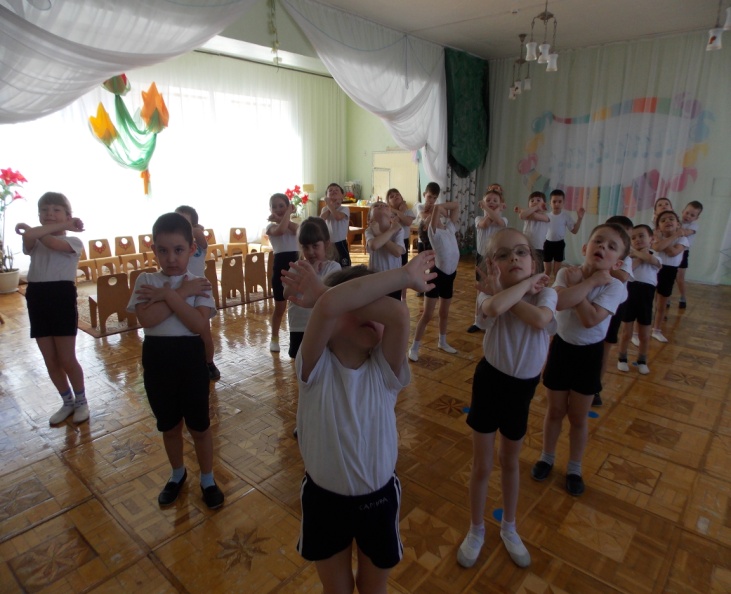 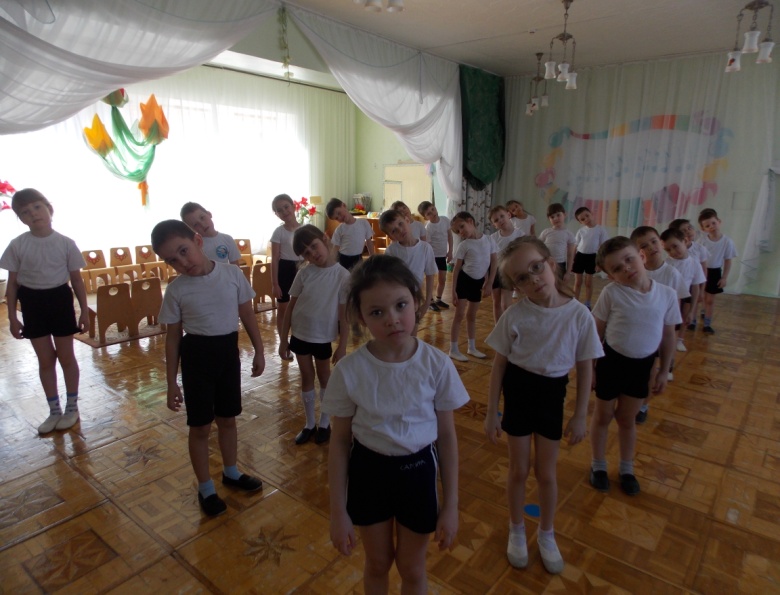 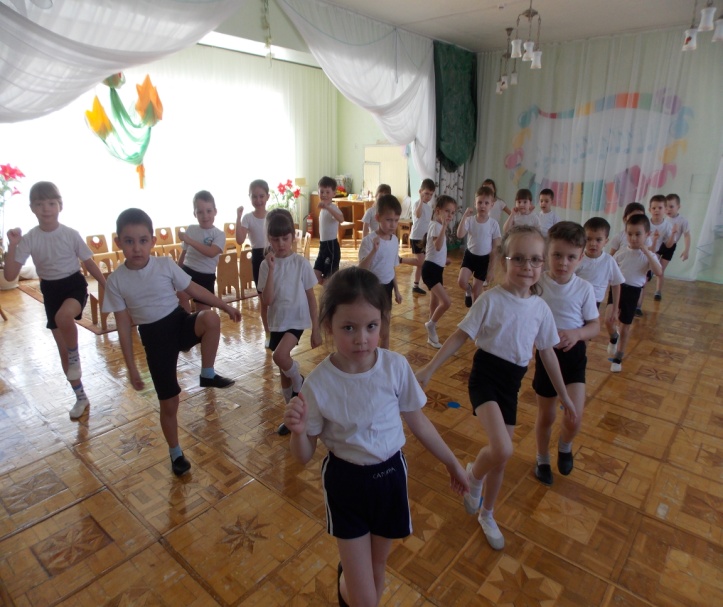 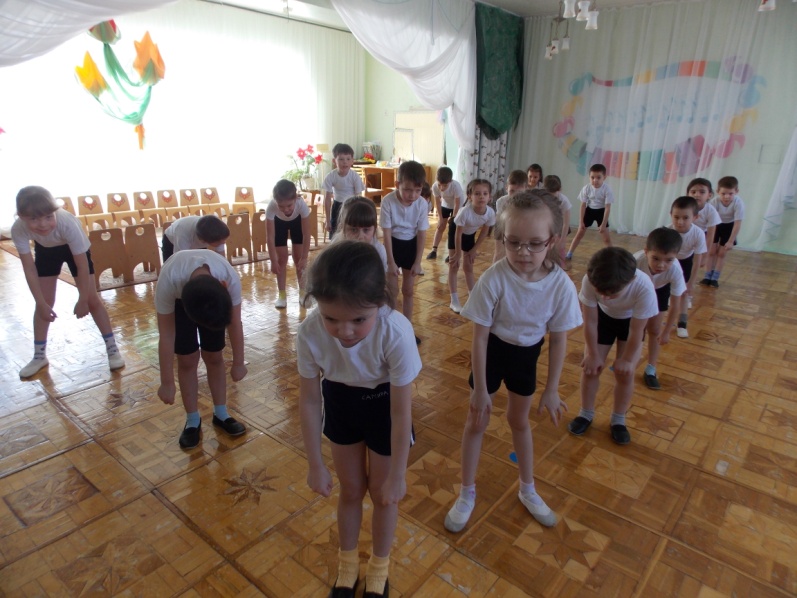 